Fernando GéRALDéS,Un couple à la ville, comme à la scéne. WEBFernando géraldés et sa femme Pippa sont tous deux professeurs de musique. C’est ainsi que les associations musicales sont la base de leur vie , leur vocation. Sa femme est organiste et Titulaire de l’orgue de Nemours. Fernando Géraldés est né à Saint Domingue . Il dirige l’ensemble « les Versaux du Loing » et « la Chorale Vocalys » de Nemours depuis 7 ans. Il est ténor, pianiste, accompagnateur. Il fut Chef de chant à l’Opera de chambre de Vienne ( Autriche) , Chef de  l’orchestre et professeur de direction d’orchestre du Conservatoire National à Saint-Domingue (République Dominicaine), Titulaire du Choeur National et chef associé de l’Orchestre National à Saint-Domingue, Titulaire du Choeur National et chef associé de l’Orchestre National.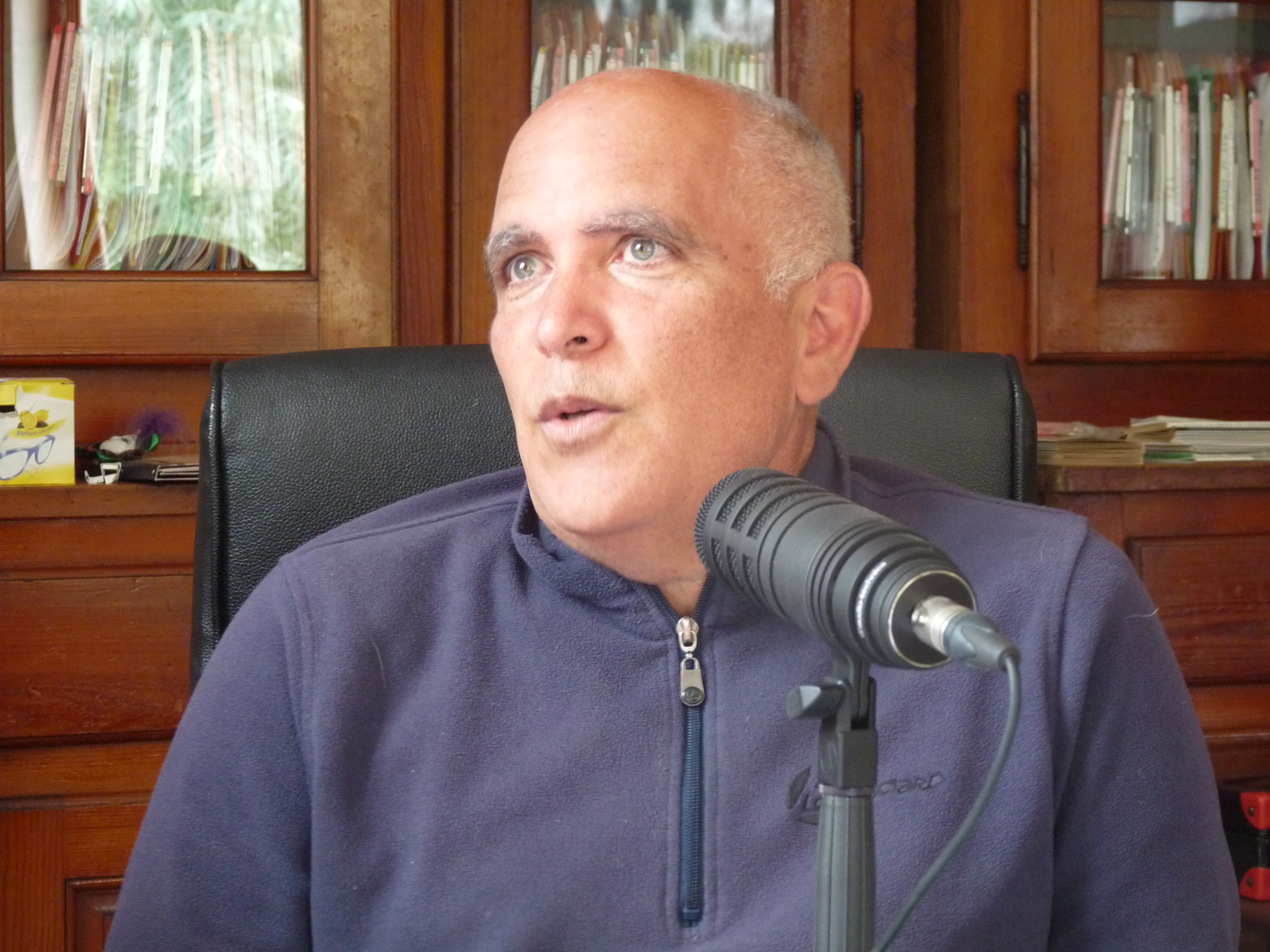 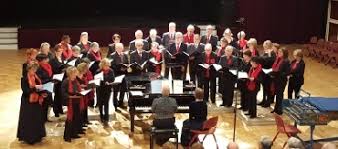 